K24/3-230C3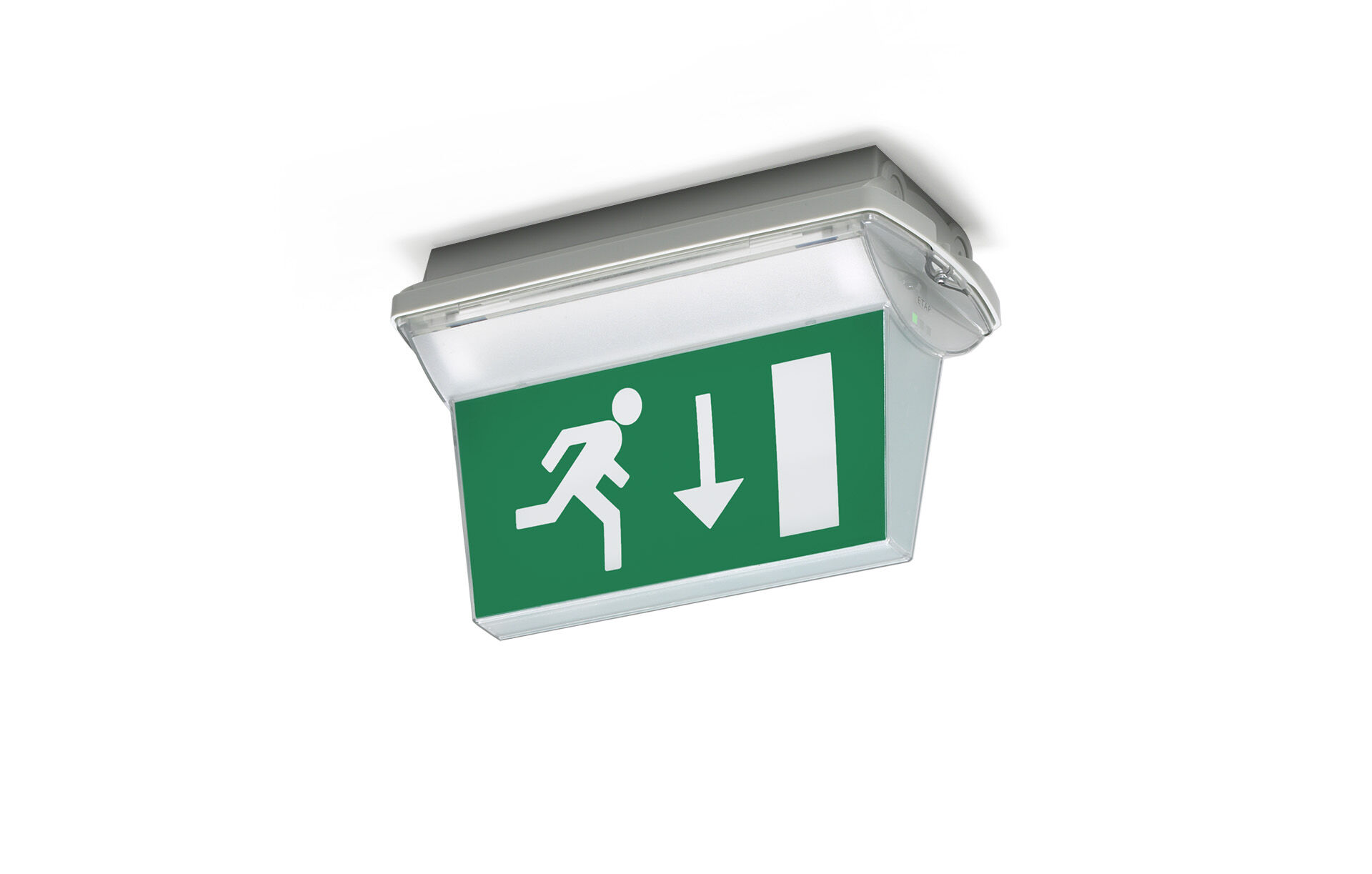 IP65 veiligheidsverlichtingsarmatuur voor dubbelzijdige signalering. Opbouw. Voor centraal noodnet. Afmetingen: 359 mm x 180 mm x 225 mm. Gemonteerd op twee roestvrijstalen klemmen, automatische elektrische aansluiting, schroefloze aansluitklemmen (tot 2.5 mm²), inclusief kabelwartel, doorvoerbedrading mogelijk, optionele accessoires voor inbouwmontage. Lichtopbrengst in noodwerking: 55 lm. Opgenomen vermogen: 4.3 W. Spanning: 220-230V. De herkenningsafstand van het pictogram is 26 m. Bevat een adresseerbare MSÜ3 communicatie module, voor gebruikt met centraal batterijsysteem. Permanente werking. Isolatieklasse: klasse II. Fotobiologische veiligheid EN 62471: RISK GROUP 0 UNLIMITED. Slagvast polycarbonaat behuizing, RAL9018 - papyruswit. IP-graad: IP65. IK-graad: IK10. Ambient temperature: -10°C - 35°C. Gloeidraadtest: 850°C. 5 jaar garantie op armatuur, driver, lichtbron en batterij (voor autonome armaturen). Certificeringen: CE, ENEC. De armatuur is ontwikkeld en geproduceerd volgens standaard EN 60598-2.22 in een bedrijf dat ISO 9001 en ISO 14001 gecertificeerd is.